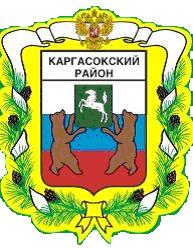 МУНИЦИПАЛЬНОЕ ОБРАЗОВАНИЕ «Каргасокский район»ТОМСКАЯ ОБЛАСТЬАДМИНИСТРАЦИЯ КАРГАСОКСКОГО РАЙОНАГлава Каргасокского района     	                  А.П. АщеуловУТВЕРЖДЕНраспоряжением АдминистрацииКаргасокского районаот 15.05.2020 № 264 Приложение            Перечень муниципального имущества               для продажи посредством открытого аукционаРАСПОРЯЖЕНИЕРАСПОРЯЖЕНИЕРАСПОРЯЖЕНИЕ 15.05.2020                № 264 с. Каргасокс. КаргасокО продаже муниципального имущества посредством открытого аукционаВ соответствии с Федеральным законом от 21.12.2001 года № 178-ФЗ «О приватизации государственного и муниципального имущества» 1. Администрации Каргасокского района провести продажу муниципального имущества посредством открытого аукциона согласно приложению к настоящему распоряжению.2. В установленном законом порядке обеспечить опубликование на электронной площадке, на официальном сайте Российской Федерации www.torgi.gov.ru и на официальном сайте Администрации Каргасокского района www.kargasok.ru информации о проведении продажи муниципального имущества.В соответствии с Федеральным законом от 21.12.2001 года № 178-ФЗ «О приватизации государственного и муниципального имущества» 1. Администрации Каргасокского района провести продажу муниципального имущества посредством открытого аукциона согласно приложению к настоящему распоряжению.2. В установленном законом порядке обеспечить опубликование на электронной площадке, на официальном сайте Российской Федерации www.torgi.gov.ru и на официальном сайте Администрации Каргасокского района www.kargasok.ru информации о проведении продажи муниципального имущества.А.В. Молчанова8(38253)21809№ п/пНаименованиеимуществаСпособ приватизацииНачальная цена продажи(руб.)1Нежилое здание, общая площадь 646,7 кв.м, с земельным участком под объектом недвижимости (кадастровый номер 70:06:0101005:1301). Адрес объекта: Томская область, Каргасокский район, с. Каргасок, Объездная автодорога, 24Продажа посредством открытого аукциона2 240 0002Нежилое помещение (номера на поэтажном плане 12, 17), общая площадь 70,2 кв.м.Адрес объекта: Томская область, Каргасокский район, с. Каргасок, ул. Кирова, 101/5Продажа посредством открытого аукциона526 0003Склад ёмкостей (7 штук (400 куб.-4 шт, 100 куб.-2 шт.,75 куб.-1))Продажа посредством открытого аукциона1 578 000